PLÁN ZLEPŠOVÁNÍ PROJEKTU ZDRAVÉ MĚSTO A MÍSTNÍ AGENDY 21 PRO ROK 2017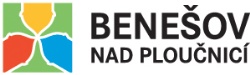 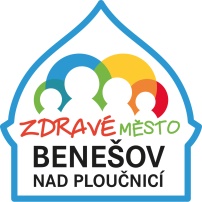 Co je akční plán zlepšování PZM a MA 21?Součástí každého úspěšného procesu je formulace přehledného plánu zlepšování na nadcházející období informující o tom, čeho by se mělo v následujícím časovém horizontu dosáhnout a kam by se měl proces posunoutTento dokument představuje jedno z povinných kritérií MA21Důraz je kladen zejména na inovace – tj. činnost, které se oproti předchozímu roku zavádí nově, případně se jakkoli dále rozvíjejí/prohlubujíNávrhy na zlepšování:Úspěšně obhájit kategorii „C“Termín: do 30.9.2017Zodpovědnost: politik ZM a MA21Spolupráce: koordinátor ZM a MA21, Komise ZM a MA21, vedení města a MěÚ BnPlIndikátory: naplnění všech ukazatelů kategorie „C“ v rámci kritérií MA21Posílení loga ZM Termín: do 31.5.2017Zodpovědnost: koordinátor ZM a MA21Indikátory: zviditelnění Zdravého města pro běžné uživatele a návštěvníky na úvodní stránce městského webu Vytvořit rollup ZMTermín: do 31.8.2017Zodpovědnost: koordinátor ZM a MA21Spolupráce: politik ZM a MA21, Komise ZM a MA21Indikátory: přenosná prezentace a propagace Zdravého města BnPl.Projednání a schválení Plánu zlepšování pro rok 2017Termín: květen 2017Zodpovědnost: politik a koordinátor ZM a MA21, Komise ZM a MA21Spolupráce: vedení města BnPl., radní Indikátory: rada města na květnovém jednání schválí Plán zlepšování na rok 2017Hodnotící zpráva ZM a MA21 za rok 2017Termín: leden 2018 Zodpovědnost: politik a koordinátor ZM a MA21, Komise ZM a MA21Spolupráce: vedení města BnPl., radníIndikátory: rada města na lednovém jednání 2018vezme na vědomí Hodnotící zprávu za rok 2017Absolvování akreditovaného vzdělávání koordinátora v rámci tzv. škol NSZM ČRTermín: dle harmonogramu akcí NSZM ČR (jarní, letní a podzimní škola) – akreditace MV ČRZodpovědnost: koordinátor ZM a MA21Anotace: koordinátor je povinen dle metodiky NSZM ČR zvyšovat svoji kvalifikaci Indikátory: získání „zlatého certifikátu“Implementace 1. KPP na roky 2017-2019Termín: v průběhu roku 2017Zodpovědnost: politik ZM a MA21, manažerský tým KPPSpolupráce: vedení města BnPl.Indikátory: pravidelné setkávání manažerského týmu a plánování revize, vydání brožovaného formátuUzavření 5-ti leté partnerské smlouvy s Heidenau Termín: červen 2017Zodpovědnost: politik ZM a MA21Spolupráce: koordinátor ZM a MA21, Komise ZM a MA21, vedení města a MěÚ BnPl.Indikátory: posílení spolupráce a aktivit v dalších letechRekonstrukce koupalištěTermín: v průběhu roku 2017Zodpovědnost: ředitel SLM, p.o., politik ZM a MA21Spolupráce: vedení města BnPl.Indikátory: zájem o zlepšení kvalit a zázemí pro kulturní a společenské akce, podpoření lepšího zdravotního stylu ve městěUvítací cedule s logem ZMTermín: do 30.9.2017Zodpovědnost: politik ZM a MA21Spolupráce: koordinátor ZM a MA21, Komise ZM a MA21Indikátory: podpora partnerských vztahů s městem HeidenauSchválit finanční podporu aktivit MA21 vyplývajících z komunitního plánování Termín: září 2017Zodpovědnost: politik ZM a MA21Anotace: jedná se o podporu z rozpočtu města pro realizaci MA21 prostřednictvím financování aktivit, které reagují na komunitní plánování, např. řešení ověřeného problému z veřejného fóra, případně z jiného komunitního plánováníIndikátory: usnesení zastupitelstva o schválení finanční podpory pro konkrétní aktivituNávrh Plánu zlepšování na rok 2017 zpracovala Stanislava Feistnerová, koordinátorka ZM a MA21 ve spolupráci s politikem ZM a MA21, p. Filipem Ušákem.Plán zlepšování v této podobě doporučuje ke schválení Komise ZM a MA21.